Item 8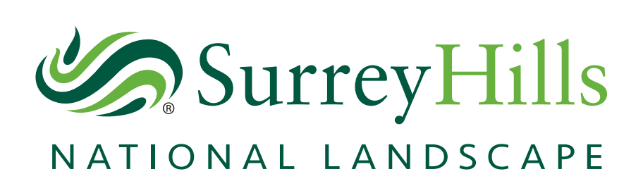 Surrey Hills Area of Outstanding Natural Beauty Board7 September 2022Annual Governance and Finance ReportPurpose of the report:  To note governance actions and the outturn report for 2021/22 and agree the estimates for the period 2023/24.Recommendations:Note the Risk Register Approve the outturn report for 2021/2022 Agree the core estimates for 2023/2024
IntroductionDefra’s Landscape Review.  In March 2022, the Surrey Hills AONB Board submitted comments on Defra’s consultation on the Government’s response to Julian Glover’s Independent Landscapes Review.  Glover had called for an immediate doubling of AONB funding but Defra has only agreed a 3-year funding agreement for AONB partnerships with a 15% increase in 22/23 and flatlining for the next 2 years.  Defra is setting up various working groups including securing private sector investment, advice on AONB Management Plans and governance.Defra is however investing Farming in Protected Landscapes funding into National Parks and AONBs.  This funding is currently confirmed until March 2024 and is supporting the Programme Manager post and business support.  It is hoped however that this funding will be extended by consolidating it within the new Environmental Land Management Schemes that Defra is currently designing.  We also understand Defra is keen to fund access improvements, with a potentially significant capital pot over three years and revenue funding that could be used to support staff costs.  There is no detail or confirmation of this yet but we are expecting a Ministerial announcement in September.The uncertainty with the pressure on Defra and local authorities’ finances means that budgets and staffing need to be reviewed and agreed annually. The possible extension of the Surrey Hills boundary could affect the Defra and local authority funding from 2025.2. Risk RegisterThe Risk Register is reviewed annually and reported to the AONB Board’s AGM.  It highlights what actions are undertaken to mitigate risks. Most of the scoring was Green which means that this should be subject to annual review but there are also amber areas which need to be monitored by the AONB Director on a quarterly basis and reported to the AONB Board as appropriate. In 2021/22, there were 2 areas of red risk which the AONB Board agreed required further measures to mitigate the risks.  One was the website and additional resources were secured from Defra to commission a new website, which should be live by the beginning of October 2022.  The second area was about the ability to distribute the Farming in Protected Landscapes programme in 2021/22, but Defra did allow National Landscapes (National Parks and AONBs) to reprofile the budgets.3. Surrey Hills Business Plan and Staffing Update  Following the Surrey County Council restructure in 21/22, the Working Group Coordinator (0.4 fte) and the Office Manager (1fte) retired in December, with the finance function being replaced by Binal Patel in SCC Business Support (0.3 fte for Core and 0.3 fte for FiPL).   The core posts also include the Surrey Hills Director, Rob Fairbanks (1fte); the Comms Lead, Emma Cole (1fte); and the Planning Adviser, Clive Smith (0.7 fte).The 15% increase in Defra funding over the next 3 years, meant the core budget had a headroom of circa £80,000 per annum until March 2025.   The Defra Farming in Protected Landscapes budget also includes up to £59,000 that can be allocated to advice and promotion, and a further £34,000 for business support.  This has enabled the following investment in staff resources:Programme Manager.  Extend the secondment of Sarah Thiele using the core and FiPL budgets until at least March 2024, and potentially to manage any new Defra access improvement fund.  If the additional funding does not materialise, this will reduce the need for the role and the time and costs will be allocated back to SCC accordingly.Surrey Hills Support Officer.  We welcome Oliver Wild who started on 26th August.  This will include coordination of the Working Groups.Environmental Land Management Adviser.  Interviews will be held in September for this 1 FTE post on a 2 year fixed term contract funded out of FiPL.Surrey Hills Arts Programme Manager. This is a joint funded programme with Surrey CC Cultural Services managed by Ali Clarke.  Following the strategic review presented to the June AONB Board meeting, the AONB Director is working with the Chair of the Advisory Panel and the Head of Surrey Arts to integrate the programme as part of a wider strategic review of the service.  Surrey Hills Society Projects and Volunteer Coordinator.  The AONB Budget had contributed £20,000 to establishing this post in 21/22 and will continue to contribute to support Christa’s role out of the core and projects budget, as resources allow. Working Groups and Surrey Hills Trust Fund.  With the additional support, a priority will be to review and update terms of reference and membership of the Surrey Hills Trust Fund Panel and the following Working Groups which will report to the Surrey Hills AONB Board:-Byways-Mountain biking -Equestrian-Promoted Routes, including active travel4. Finance – Outturn and Estimates4.1 At the AGM the Board agrees the outturn report for the previous year’s accounts and agrees the core estimates for the following financial year.  The 21/22 outturn report is set out in Annex 2 and the estimates for 23/24 are included in Annex 3 below. The funding formula is set out in the AONB Board’s Constitution (paragraph 71) with 75% of the core costs being met by Defra.   The estimates assume a full budget spend as the Defra grant is paid on expenditure so cannot be “banked”.  4.2 The Core Outturn for 21/22 includes additional funding from Defra of which circa £28000 has been invested into the new website.  The Project Outturn varies significantly from the estimates as Defra allowed partners to reallocate budgets into future years.  There was also an additional £19000 from Natural England in 21/22 for the Nature Connections programme.   Project Estimates expenditure and income is reduced in 23/24 as the funding for the 3 Facilitation Funds is coming to an end.  This is a core area of work which will now be supported by FiPL and the new Environmental Land Management Adviser post.RISK ASSESSMENTKeyScore		Colour		Action1 to 4		GREEN	:	Monitor5 to 8		AMBER	:	Keep under review9 to 16	RED		:	Need further mitigation or contingency planRisk Register  -  Updated August 2022ANNEX 2  OUTTURN REPORTSANNEX 3 ESTIMATES4Very High3High2Medium1Low4 DISASTERSignificant service failure / total loss of public confidence / fatality / major financial crisis.RED16RED12AMBER8GREEN43 MAJORSignificant service disruption / serious public criticism / serious injury / large financial cost.RED12RED9AMBER6GREEN32 NOTICEABLESome service delivery disruption / reduced public confidence / minor injury / unplanned financial cost.AMBER8AMBER6GREEN4GREEN21 MINIMALMinor service delivery disruption / adverse public comment / no injury / low financial costGREEN4GREEN3GREEN2GREEN1NoNoAreaAreaDescriptionDescriptionDescriptionDescriptionControl Measures in placeControl Measures in placeResponsibilityAssessment – with controls in placeAssessment – with controls in placeAssessment – with controls in placeAssessment – with controls in placeFurther Control MeasuresResponsibilityAssessment – WITH controls in placeAssessment – WITH controls in placeAssessment – WITH controls in placeAssessment – WITH controls in placeLikelihoodLikelihoodImpactScoreLikelihoodImpactImpactScore1a1aReputationReputationLoss of ability to act independently in the interests of the Surrey Hills AONBLoss of ability to act independently in the interests of the Surrey Hills AONBLoss of ability to act independently in the interests of the Surrey Hills AONBLoss of ability to act independently in the interests of the Surrey Hills AONBMembers act in interests of AONB and in line with the ConstitutionAONB Director and Chair to work with Defra and NE on guidance.Members act in interests of AONB and in line with the ConstitutionAONB Director and Chair to work with Defra and NE on guidance.AONB ChairAONB DirectorConstitution Review Working Group22361b1bReputationReputationLoss of reputation due to impropriety.Loss of reputation due to impropriety.Loss of reputation due to impropriety.Loss of reputation due to impropriety.Operating under SCC Standing OrdersPR responseOperating under SCC Standing OrdersPR responseAONB ChairSCC Democratic ServicesComms Lead22361c1cReputationReputationLack of control over Surrey Hills brand with conflict and confusion between the Surrey Hills AONB Board and the Surrey Hills family.Lack of control over Surrey Hills brand with conflict and confusion between the Surrey Hills AONB Board and the Surrey Hills family.Lack of control over Surrey Hills brand with conflict and confusion between the Surrey Hills AONB Board and the Surrey Hills family.Lack of control over Surrey Hills brand with conflict and confusion between the Surrey Hills AONB Board and the Surrey Hills family.Monitoring activity against AONB Management Plan to AONB BoardRegular liaison of Family ChairmanRegulation through monitoring and renewal of Trademark Licence AgreementRegular meetings of the Communications GroupMonitoring activity against AONB Management Plan to AONB BoardRegular liaison of Family ChairmanRegulation through monitoring and renewal of Trademark Licence AgreementRegular meetings of the Communications GroupAONB ChairSCC Democratic ServicesAONB ChairAONB Director and Comms LeadAONB Director and Comms Lead33261d1dReputationReputationWebsite being a major interface with the public and stakeholders not being fit for purposeWebsite being a major interface with the public and stakeholders not being fit for purposeWebsite being a major interface with the public and stakeholders not being fit for purposeWebsite being a major interface with the public and stakeholders not being fit for purposeAONB Comms updating content – to be launched end of September 2022AONB Comms updating content – to be launched end of September 2022Comms Lead22242a2aPerformancePerformanceLack of focus on strategy/ AONB Management PlanLack of focus on strategy/ AONB Management PlanLack of focus on strategy/ AONB Management PlanLack of focus on strategy/ AONB Management PlanBusiness Plan.Production of 5 year Management Plan.Business Plan.Production of 5 year Management Plan.ChairAONB DirectorAONB Director22362b2bPerformancePerformanceIneffective working relationship with the FamilyIneffective working relationship with the FamilyIneffective working relationship with the FamilyIneffective working relationship with the FamilyRegular liaison of Family ChairmanRegular monitoring at AONB Board against AONB Management PlanRegular liaison of Family ChairmanRegular monitoring at AONB Board against AONB Management PlanAONB ChairAONB Director22362c2cPerformancePerformanceFailure to innovate or deliver best practice from other AONBs and National ParksFailure to innovate or deliver best practice from other AONBs and National ParksFailure to innovate or deliver best practice from other AONBs and National ParksFailure to innovate or deliver best practice from other AONBs and National ParksRegular liaison through NAAONB and regional Protected  Landscapes.Team attending National Conference in SeptemberRegular liaison through NAAONB and regional Protected  Landscapes.Team attending National Conference in SeptemberAONB Director22362d2dPerformancePerformanceInadequate staff capacity - turnover, lack of training, inability to recruit.Inadequate staff capacity - turnover, lack of training, inability to recruit.Inadequate staff capacity - turnover, lack of training, inability to recruit.Inadequate staff capacity - turnover, lack of training, inability to recruit.Appraisals.Team meetings.Training programmes Appraisals.Team meetings.Training programmes AONB Director22362e2ePerformancePerformanceMajor failure of IT SystemsMajor failure of IT SystemsMajor failure of IT SystemsMajor failure of IT SystemsContract with IT maintenance engineer.Programme of Surrey County Council back up and replacement to keep hardware & software up to date.Contract with IT maintenance engineer.Programme of Surrey County Council back up and replacement to keep hardware & software up to date.Surrey County Council ICT Support Officer22482f2fPerformancePerformanceFailure or dangerous malfunction of electrical equipment.Failure or dangerous malfunction of electrical equipment.Failure or dangerous malfunction of electrical equipment.Failure or dangerous malfunction of electrical equipment.Annual check for all electrical equipment.Annual check for all electrical equipment.National Trust (as landlord)22242g2gPerformancePerformanceFailure to ensure business continuity in the event of significant incident.Failure to ensure business continuity in the event of significant incident.Failure to ensure business continuity in the event of significant incident.Failure to ensure business continuity in the event of significant incident.Surrey County Council Service Business Continuity Plan to be enacted, as appropriateSurrey County Council Service Business Continuity Plan to be enacted, as appropriateAONB DirectorSurrey CC Manager11442h2hPerformancePerformanceFlexible office working Flexible office working Flexible office working Flexible office working Flexible working from home, Surrey Hills Estate Office and SCC officesWeekly time management workingFlexible working from home, Surrey Hills Estate Office and SCC officesWeekly time management workingAONB DirectorNT (as landlord)22362i2iPerformancePerformanceFailure to deliver Farming in Protected Landscapes Programme in 21/22Failure to deliver Farming in Protected Landscapes Programme in 21/22Failure to deliver Farming in Protected Landscapes Programme in 21/22Failure to deliver Farming in Protected Landscapes Programme in 21/22Assessment and appraisal of applications Ability to generate suitable applications and spendAssessment and appraisal of applications Ability to generate suitable applications and spendAONB DirectorFiPL Lead, Business support22243a3aFinancialFinancialLack of resources due to reduced Defra grant allocations.Reductions in reserves.Lack of resources due to reduced Defra grant allocations.Reductions in reserves.Lack of resources due to reduced Defra grant allocations.Reductions in reserves.Lack of resources due to reduced Defra grant allocations.Reductions in reserves.Detailed scrutiny of planned spending.Seek longer term funding agreements with Defra and local authorities.Broaden range of funding sources / generate more independent income.Seek efficiency savings.Detailed scrutiny of planned spending.Seek longer term funding agreements with Defra and local authorities.Broaden range of funding sources / generate more independent income.Seek efficiency savings.AONB BoardChairBoard and AONB DirectorAONB Director22363b3bFinancialFinancialLack of local authority funding and cost of SCC hostingLack of local authority funding and cost of SCC hostingLack of local authority funding and cost of SCC hostingLack of local authority funding and cost of SCC hostingDetailed scrutiny of planned spending.Seek longer term funding agreements with Defra and local authorities.Broaden range of funding sources / generate more independent income.Seek efficiency savings.Detailed scrutiny of planned spending.Seek longer term funding agreements with Defra and local authorities.Broaden range of funding sources / generate more independent income.Seek efficiency savings.AONB BoardChairmanBoard and AONB DirectorAONB Director22363c3cFinancialFinancialPoor planning, control and monitoringPoor planning, control and monitoringPoor planning, control and monitoringPoor planning, control and monitoringDetailed scrutiny of proposed annual budget to match costs with resources.Review budget monitoring reports on a regular basis.Detailed scrutiny of proposed annual budget to match costs with resources.Review budget monitoring reports on a regular basis.AONB BoardAONB DirectorBusiness Support      1      1334a4aGovernanceGovernanceFailure to comply with corporate governance requirements (e.g. legal obligations, diversity agenda, health and safety requirements).Failure to comply with corporate governance requirements (e.g. legal obligations, diversity agenda, health and safety requirements).Failure to comply with corporate governance requirements (e.g. legal obligations, diversity agenda, health and safety requirements).Failure to comply with corporate governance requirements (e.g. legal obligations, diversity agenda, health and safety requirements).Surrey County Council Standing OrdersRegulationsCodes of ConductTraining & adviceSurrey County Council Standing OrdersRegulationsCodes of ConductTraining & adviceAONB DirectorSCC Business Support22364b4bGovernanceGovernanceFailure to provide adequate level of HR support to staff.Failure to provide adequate level of HR support to staff.Failure to provide adequate level of HR support to staff.Failure to provide adequate level of HR support to staff.Reduce team and dependency on Surrey County Council HR supportReduce team and dependency on Surrey County Council HR supportAONB Director11224c4cGovernanceGovernanceFailure to combat financial mismanagement, fraud, theft.Failure to combat financial mismanagement, fraud, theft.Failure to combat financial mismanagement, fraud, theft.Failure to combat financial mismanagement, fraud, theft.Surrey County Council Standing Orders followedSurrey County Council Standing Orders followedAONB DirectorSCC Business Support11444d4dGovernanceGovernanceFailure to ensure public and staff safety at external events.Failure to ensure public and staff safety at external events.Failure to ensure public and staff safety at external events.Failure to ensure public and staff safety at external events.Risk assessment undertaken for all events, but these should be delivered through partners.Surrey County Council public liability insurance in place.Risk assessment undertaken for all events, but these should be delivered through partners.Surrey County Council public liability insurance in place.AONB Director11444e4eGovernanceGovernanceLoss of leadership through election of ChairsLoss of leadership through election of ChairsLoss of leadership through election of ChairsLoss of leadership through election of ChairsElection of independent AONB Chair and annual election of Vice-ChairmanElection of independent AONB Chair and annual election of Vice-ChairmanSCC Democratic Services2224SURREY HILLS - AONB (CORE)SURREY HILLS - AONB (CORE)OUTTURN REPORT FOR 2021-2022OUTTURN REPORT FOR 2021-2022Costs met by Non-DEFRA Core Contributions (25%) and             Core Contributions (75%)Costs met by Non-DEFRA Core Contributions (25%) and             Core Contributions (75%)SURREY HILLS - AONB (PROJECTS)OUTTURN REPORT FOR 2021-2022Estimate 2021/2022     £Outturn 2021/2022   £North Downs Facilitation Fund100007620Greenscape Facilitation Fund530017505West Surrey Greensands Facilitation Fund1700014834FIPL438300243370Surrey Hills Arts (other)01607Inspiring Views2550010914Habitat010000Natural England Nature Connections                    0           19000Total Project Costs496100324850Estimate 2021/2022     £Outturn 2021/2022   £Natural England Facilitation Fund3230039959FIPL438302280000Surrey Hills Arts other0745Inspiring Views255009900Habitat014750Natural England Nature Connections                    0           19000Total Project Income524102364354Current year surplus039774Previous year surplus FIPL036630Previous year surplus Surrey Hills Arts61515240Previous year surplus Inspiring Views103689354Previous year surplus Habitat04750Previous year surplus projects11221441Total surplus1764157415SURREY HILLS - AONB (CORE)ESTIMATES 2023/2024TO BE AGREED BY SURREY HILLS BOARD ON 7th SEPTEMBER 2022TO BE AGREED BY SURREY HILLS BOARD ON 7th SEPTEMBER 2022TO BE AGREED BY SURREY HILLS BOARD ON 7th SEPTEMBER 2022TO BE AGREED BY SURREY HILLS BOARD ON 7th SEPTEMBER 2022TO BE AGREED BY SURREY HILLS BOARD ON 7th SEPTEMBER 2022TO BE AGREED BY SURREY HILLS BOARD ON 7th SEPTEMBER 2022SURREY HILLS - AONB (PROJECTS)SURREY HILLS - AONB (PROJECTS)